______________’s September Calendar         Monday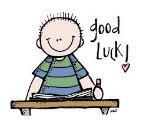 TuesdayWednesdayThursdayFridayPARENTS, PLEASE INITIAL DAILY.3*Lunch Visitors May Begin*Guidance Class for Mrs. Smith & Mrs. Stacy’s HomeroomDay 5 4*School Mall Fundraiser Ends*Yankee Candle Fundraiser BeginsDay 6 5*Progress Reports*TN Ready Reports Sent Home Today Day 7 6*Snack Cart*School Shirt Money is Due ($12)Day 1 9*BMX Bike ShowDay 2 10*Choir Meets @ 7:15Day 3 11*Choir Meets @ 7:15Day 4 12*Fall Picture Retakes*Carnival Planning Meeting at 6:00Day 5 13*Snack CartDay 6 16Day 7 17*Choir Meets @ 7:15Day 1 18*Choir Meets @ 7:15*Yankee Candle Fundraiser EndsDay 2 19Day 3 20*Snack CartDay 4 23    *Pride Gear Fundraiser BeginsDay 5 24*Choir Meets @ 7:15Day 6 25*Choir Meets @ 7:15Day 7 26*Clubs Meet Today*PTO Meeting @ 6:00*Domino’s Night*Common Assessments BeginDay1 27*School Spirit Day – Wear Your School Shirt *Snack Cart*TOMORROW:  School-Wide Free Movie Night (Weather Permitting) @ 8:00 p.m.Day 2 30Day 3 CONDUCTNote: Every time your child earns an S-, N, or U for the day, TRACK points are accumulated.  
If no conduct is recorded, then your child received an “S” for the day!  
S- = 1 point      N = 2 points      U = 3 points
Conduct grades will be calculated as follows based on the number of TRACK points earned:  
Progress Reports: 0-5 (S)  6-10 (N)  11+ (U)          Report Cards: 0-10 (S)  11-20 (N)   21+ (U)NUMBER OF TRACK POINTS ACCUMULATED IN AUGUST: CONDUCTNote: Every time your child earns an S-, N, or U for the day, TRACK points are accumulated.  
If no conduct is recorded, then your child received an “S” for the day!  
S- = 1 point      N = 2 points      U = 3 points
Conduct grades will be calculated as follows based on the number of TRACK points earned:  
Progress Reports: 0-5 (S)  6-10 (N)  11+ (U)          Report Cards: 0-10 (S)  11-20 (N)   21+ (U)NUMBER OF TRACK POINTS ACCUMULATED IN AUGUST: CONDUCTNote: Every time your child earns an S-, N, or U for the day, TRACK points are accumulated.  
If no conduct is recorded, then your child received an “S” for the day!  
S- = 1 point      N = 2 points      U = 3 points
Conduct grades will be calculated as follows based on the number of TRACK points earned:  
Progress Reports: 0-5 (S)  6-10 (N)  11+ (U)          Report Cards: 0-10 (S)  11-20 (N)   21+ (U)NUMBER OF TRACK POINTS ACCUMULATED IN AUGUST: CONDUCTNote: Every time your child earns an S-, N, or U for the day, TRACK points are accumulated.  
If no conduct is recorded, then your child received an “S” for the day!  
S- = 1 point      N = 2 points      U = 3 points
Conduct grades will be calculated as follows based on the number of TRACK points earned:  
Progress Reports: 0-5 (S)  6-10 (N)  11+ (U)          Report Cards: 0-10 (S)  11-20 (N)   21+ (U)NUMBER OF TRACK POINTS ACCUMULATED IN AUGUST: 